Požadavek na změnu (RfC) – Z31125a – věcné zadáníZákladní informaceStručný popis a odůvodnění požadavkuPopis požadavkuPředmětem požadavku jsou úpravy IZR související s agendou SVS, respektive úpravami OIS SVS, které realizuje SVS na své straně a které reagují na požadavky MZe:Zasílání detailních informací ke zvířeti do OIS SVS – detailní informace ke zvířeti budou do OIS SVS předávány prostřednictvím webové služby IZR_ZVI01A s cílem zajistit podklady pro posuzování správnosti údajů exportovaných zvířatZasílání hlášení s kódem 88 potvrzující export zvířat a související úpravy zpracování tohoto typu hlášení a jeho zobrazení   Vytvoření parametru Aktivní hospodářství pro posuzování fyzické aktivity hospodářství– pro každou provozovnu a chovaný druh zvířat bude v IZR vyhodnocen parametr, zda se jedná o tzv. aktivní hospodářství. Tento parametr bude publikován v SZR a následně v LPIS. Součástí plnění je úprava webových služeb.Zobrazení věku zvířete – do nového IZR bude doplněna funkcionalita počítání věku zvířete v kalendářních měsících.Odůvodnění změnyZměny jsou vyvolané požadavkem MZe na SVS, aby v rámci svých kompetencí uplatňovala přísnější pravidla při posuzování exportu zvířat.Dalším důvodem je reakce na zefektivnění posuzování dotčených hospodářství v rámci ohnisek nákaz tak, aby se pracovalo jen s aktivními hospodářstvími.Důvodem pro doplnění výpočtu věku v kalendářních měsících je poskytnout na věk zvířete náhled nejen dle dotačních kategorií, které používají k výpočtu věku měsíc v délce 30 dnů. Věk zvířete v kalendářních měsících se využívá na straně SVS nebo klasifikace SEUROP.Podrobný popis požadavkuProces vystavení veterinárního osvědčení při vývozu zvířat druhu TUR Tento bod není předmětem realizace na straně IZR, ale jeho účelem je dokreslení procesu na straně SVS a poskytnutí kontextu pro úpravy IZR.Na straně IS SVS budou realizovány úpravy podporující níže uvedený proces:Pracovník SVS při vývozu zvířat vystavuje dokument „veterinární osvědčení“.  Pro vystavení tohoto dokumentu bude do IS SVS implementována nová funkcionalita. Uživatel založí hlavičku veterinárního osvědčení s údaji: Registrační číslo hospodářství. ze kterého se provádí vývozuDatum vývozuZemě vývozuPřípadné další údaje specifikované SVS… + zapíše čísla UZ vyvážených zvířat. Způsoby zápisu čísel UZ: Nastřelení čísla UZ čtečkou čárového kódu z PLS  Importem souboru ve formátu CSV, který obsahuje seznam čísel UZPo zápisu všech čísel UZ uživatel klikne na tlačítko „Načíst údaje z ÚE“. Na základě toho systém zavolá WEB službu IZR_ZVI01A (viz. Následující kapitola) s údaji: 	TYPDATA 		TYPDATAKOD = ZAKLAD		TYPDATAKOD = POLOHY	USNIZNAMKY 		USNIZNAMKA = 1.číslo UZ ze seznamu		DRUHZVIRETE = TUR	USNIZNAMKY 		USNIZNAMKA = 2.číslo UZ ze seznamu		DRUHZVIRETE = TUR	……..	USNIZNAMKY 		USNIZNAMKA = poslední číslo UZ ze seznamu		DRUHZVIRETE = TURPo přijetí odpovědi na dotaz IS SVS načte do seznamu UZ údaje o zvířatech. Seznam bude obsahovat údaje:Číslo UZDatum narozeníPlemenná skladba (PLEMENOALF13 z odpovědi webové služby)UZ matkyLinie a registr otce…Pořadí PLSPořadí duplikátu UZPoslední poloha  - načte se u elementu POLOHYKód vyřazení zvířete z UEDatum vyřazení zvířete z UEPřípadné další údaje specifikované SVS… Poznámka: pole PLEMENO z webové služby se využívat pro výše uvedené účely nebude, neboť může být zavádějící.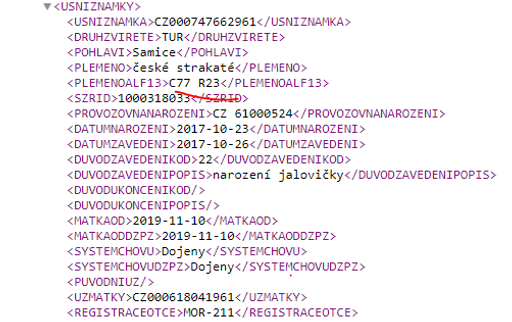 SVS si v rámci implementace doplní případné kontroly, které se mají provádět nad seznamem zvířat. Např. upozornění na to že zvíře je již vyřazeno, nebo že zvíře není v ÚE evidováno, …Uživatel – pracovník SVS, bude moci nad seznamem zvířat provést ověření odeslání hlášení o exportu do ÚE (volání služby IZR_OZ01B (viz. kapitola 3.3) s JENOVERIT = True a kódy hlášení 88. Systém po přijetí odpovědi uživateli zobrazí případné chyby vrácené webovou službou. Pozn: V případě volání služby s JENOVERIT = True se provádí totožné validace, jakoby došlo k reálnému zpracování pohybu, přičemž se berou v potaz již výhradně zaevidovaná hlášení. Tj. pokud výsledek ověření vrátí „bezchyby“, avšak v čase mezi ověřovacím voláním služby a ostrý zpracováním hlášení dojde ke zpracování jiného hlášení, jež ovlivní stav validity, může v krajním případě se z ostrého hlášení vrátit chyba (odmítnutí). Tento tav je třeba ošetřit.Pokud není zjištěna žádná chyba, pak lze osvědčení uzavřít a vytisknout. Uzavření znamená: Umožnění tvorby exportního souboru pro systém TracesOdeslání hlášení o exportu do UE WEB službou IZR_OZT01B s jen Ověřit = False. V rámci odeslání hlášení:Bude doplňován emailový kontakt do struktury WS, na který bude zaslán výsledek zpracováníBude na straně OIS SVS zajištěno frontování takto odeslaných hlášení s možností vizualizace fronty a stavu zpracování (způsob implementace zjištění stavu zpracování hlášení bude řešen dle optimálních možností- zpracováním emailového výsledku zpracování hlášení nebo voláním webové služby s cílem zjistit výsledek zpracování.Zasílání detailních informací ke zvířeti do OIS SVS - webová služba IZR_ZVI01APro zasílání detailních informací ke zvířeti z IZR do OIS SVS bude využívána webová služba IZR_ZVI01A. Webová služba IZR_ZVI01A předává pro zadanou kolekci ušních známek v requestu data evidovaná v rozsahu dnes zobrazovaného detailu zvířete. Klient zpravidla nemá zájem stahovat komplexní data, vyžaduje jen určitý typ dat, proto parametr TYPDATA umožňuje vracet jen určité sekce informací a nepožadovat pro uživatele zbytečná data, aby stahování nebylo pomalé. Služba bude rozšířena o dva nové atributy PORADIPLS a PORADIUZ (viz specifikace níže).Struktura request IZR_ZVI01A:Struktura response IZR_ ZVI01A:Potvrzení vývozu zvířete ze strany SVSBude zaveden nový kód události 88 – potvrzení vývozu ze stany SVS.	V hlavičce hlášení bude reg. číslo provozovny, ze které je vývoz	V řádku hlášení bude:		Číslo UZ vyváženého zvířete		Datum vývozu (přechodu hranic)		Třímístný kód země, kam je vývoz		Kód události 88Toto hlášení bude možné hlásit s budoucím datem (datum vývozu bude > akt.datum zpracování hlášení) a bude v ÚE dříve, než hlášení od chovatele (do 7 dnů). IZR musí takové hlášení propustit. U hlášení s kódem 88 se nevyhodnocuje včasnost hlášení a nekontroluje se, zda pohyb vychází z provozovny, na které je evidováno zvíře v ÚE k okamžiku zpracování.Rušící kód k tomuto hlášení je 89 – zrušení potvrzení vývozu ze stany SVS. V hlavičce rušícího hlášení bude reg. číslo provozovny, ze které je vývoz, přičemž v řádku rušícího hlášení bude:Číslo UZ vyváženého zvířeteDatum vývozu (přechodu hranic)Třímístný kód země, kam je vývozKód události 89K tomu bude naimplementováno zpracování těchto 2 kódu událostí. Budou přitom platit následující pravidla:Kód události 88 bude párový k hlášení vývozu ze strany chovatele, ale jak je výše uvedeno v okamžiku zpracování hlášení 88 nemusí být zvíře na provozovně, z níž má být vývoz potvrzen. Párování hlášení s kódem 80 a 88 bude bez tolerance +/- x dnůKódy 88 a 89 může hlásit jen SVS prostřednictvím WEB služby IZR_OZT01B + bude možné je pořídit jako speciální hlášení ze strany pověřené osoby v Tlustém klientu – tj. v pořizování spec. hlášení bude povolen kod 88 a 89. IZR si zajistí, že kód 88 bude možný jen pro Inquirer = IS SVS a nikoliv pro chovatele, respektive že v SZRID requestu volání služby IZR_OZT01B je SZRID = 1001949597.Hlášení WEB službou bude zpracováno OnLine a případný chybník půjde na SVS na emailovou adresu uvedenou ve volání služby.    V případě přijetí těchto kódů událostí při hlášení jiným způsobem (PAP, ET, ...)   se hlášení odmítne na chybu 01* - Nesmyslné datum události, neznámý kód události – interní chyba – neznámý kód události. Tím pádem i hlášení s kodem 88 a 98 zapsané v LK např. reg. konzultantem se bude odmítat odpovídající OnLine validací.Hlášení s kódem 88 se bude zpracovávat obdobně, jako hlášení s kodem 80 (kontrola země, ..) s tím rozdílem, že datum může být budoucí a  jak je výše uvedeno v okamžiku zpracování hlášení 88 nemusí být zvíře na provozovně, z níž má být vývoz potvrzen.Hlášení s kódem 89 se bude zpracovávat obdobně, jako hlášení s kodem 98 (kontrola země, ..).:Hlášení s kódem události 80 se bude odmítat, pokud neodpovídá evidovanému hlášení s kodem 88  - s chybou 97* - Hlášení vývozu neodpovídá potvrzení vývozu od SVS nebo potvrzení neexistuje.Vyvezené zvíře bude vyřazeno, až když bude vývoz zpracován párově. Pak teprve se do kmenových dat zapíše datum vyřazení a kód důvodu vyřazení 80. V tento moment se i ukončí poloha zvířete datem exportu. Výše uvedeným přístupem se zajistí, že kvůli zadanému budoucímu datumu u hlášení s kodem 88 nebude třeba upravovat sestavování např. aktuálního inventurního stavu zvířat, kdy by se muselo ošetřit načtení zvířat s ukončenou polohou ale s budoucím datem. Zvíře u kterého je evidována nepárová událost vývoz bude mít příznak:	 „/“ – pokud je evidován jen kód 80	„%“  - pokud je evidován jen kód 88Poznámka: potvrzení vývozu od SVS se kvůli intoleranci dnů nemůže odmítat, takže 88 musí být vždy zpracován dřív.Upřesnění: předpokladem je, že SVS odesílá do ÚE hlášení s kódem 88 před dnem (nebo v den exportu) exportu. Tj. hlášení od SVS bude v ÚE dříve než od chovatele (má na to 7 dnů).  Poznámka: nelze použít stávající příznaky k hlášení přesunu. Toto je nový způsob párování kdy stejnou událost hlásí 2 různé subjekty (chovatel a SVS). Další související úpravy IZR:Úprava ve zpracování rušícího hlášení s kodem 98 - Pokud bude k rušené události vývoz evidováno párové hlášení s kódem 88 – pak se rušení bude odmítat na chybu 98* - vývoz je potvrzen SVS, nelze jej zrušit.Úprava ve SR na Portálu farmáře - Zvíře, ke kterému je zpracování hlášení s kodem 88 bude na záložce „Nevyřazená zvířata“.   Označením zvířete a kliknutím na Vyřadit zvířata se načte dialog pro zaevidování vývozu.Úpravy ve SR na PF a v pořizování hlášení z PF - Rušení vývozu se bude OnLine validací odmítat, pokud bude vývoz potvrzen hlášení s kodem 88. Hlášení o vývozu se bude odmítat OnLine validací, pokud nebude odpovídat hlášení s kodem 88.Pohyby zvířete: Informaci o potvrzení exportu od SVS je třeba zobrazit na obrazovce POHYBY zvířete:Ve sloupci s kódem odsunu budou uváděny oba párové kódy oddělené „/“. A budou obsaženy ty, dle toho co bude zpracováno. Je evidován párový vývoz: 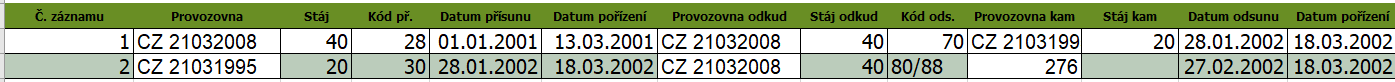 Je evidováno jen potvrzení od SVS: 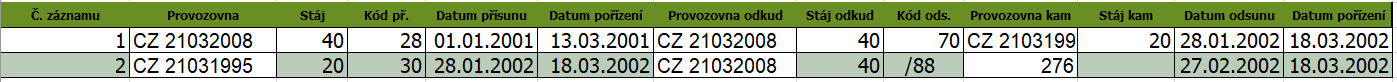 Je evidováno jen hlášení o vývozu od chovatele: 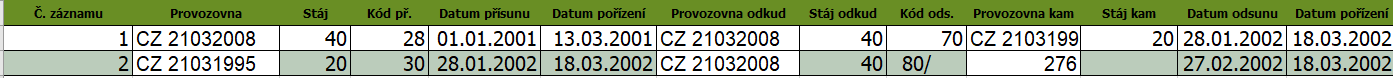 Může nastat jen po rušení hlášení s kódem 88.U hlášení před dnem D (viz. Kap. 3.4.)  nebude u kodu  80 uvedeno „/“S tím, že údaj: Datum pořízení bude obsahovat datum z toho jednoho hlášení, které je evidováno, pokud bude již spárováno, pak bude obsahovat datum z hlášení s kodem 80 (od chovatele).Takto bude zobrazováno všude, kde se pohyby zobrazují: Detail zvířete Detail zvířete ve vyhledávači ČMSCHTisk na chybníkyTisk na chybník: 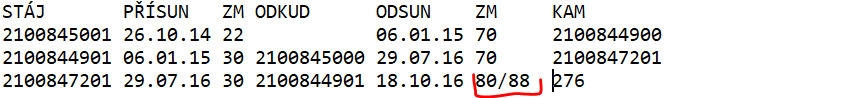 Inventurní stav - u zvířete s nepárovým hlášení o vývozu bude mít na inventurním stavu odpovídající příznak. Přehledové sestavy IZR pracující se sloupcem příznak – rozšíření číselníku příznakůČtvrtletní chybníky - Chovatelům se bude v rámci čtvrtletních chybníků generovat chyba s kodem 53* - v ÚE je evidováno potvrzení o vývozu od SVS, ale není evidováno hlášení o vývozu.Přehled událostí zvířeteV přehledu události na detailu zvířete ve vyhledávači ČMSCH   a v přehledu událostí na detailu zvířete bude doplněn odkaz na párové hlášení s kodem 88.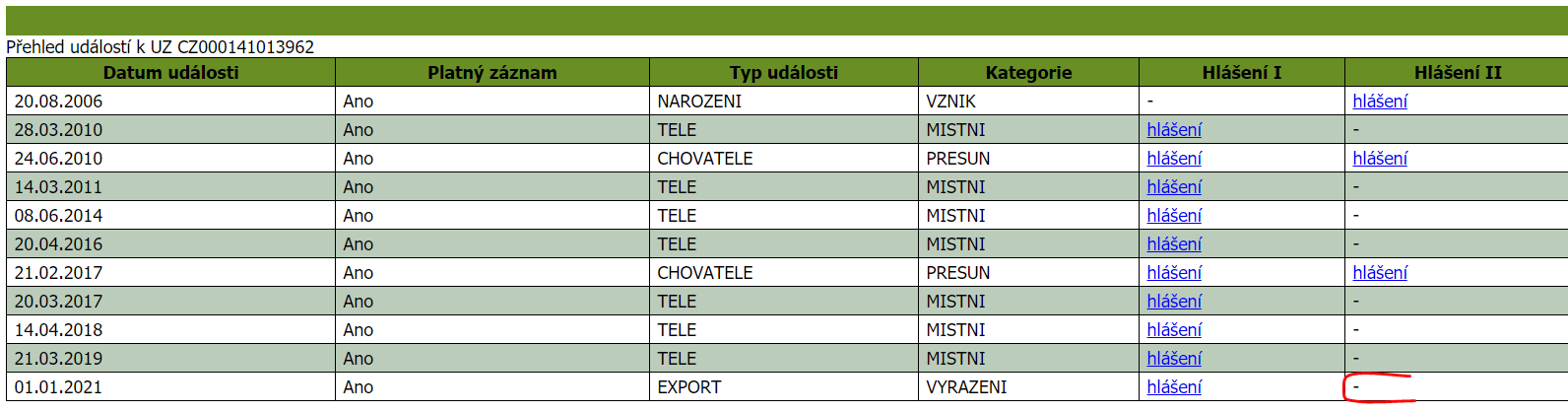 Úprava ve zpracování žádostí o tisk duplikátu PLSPokud bude žádost o tisk duplikátu PLS se způsobem hlášení = „PAP“  ke zvířeti, u kterého je evidováno zpracované hlášení s kódem 80, nebo 88, pak se taková žádost odmítne na chybu *11 - Zvíře se zadaným číslem neexistuje nebo je vyřazené. V případě potřeby tisku duplikátu PLS u takového zvířete, je připraven „speciální způsob hlášení“  (DOH). Úprava v evidenci objednávek duplikátů UZ skotuV Objednávkách duplikátu UZ u skotu je potřeba zakázat objednání u zvířete, u kterého je evidováno zpracované hlášení s kódem 80, nebo 88 na to, že je vyřazené. + bude zaveden speciální způsob objednání duplikátů UZ skotu přes Tlustého klienta IZR pro zvíře u kterého je evidováno hlášení s kodem s kódem 80, nebo 88.  Hlášení o vývozu před spuštěním hlášení od SVSKe spuštění hlášení o vývozu skotu ze strany SVS dojde k nějakému dni D. Může dojít k exportu zvířat, s tím že k nahlášení vývozu do ÚE  dojde až po dni D. Pokud bude mít hlášení o vývozu s kodem 80 datum události < den D, pak se zpracuje dle stávajícího postupu, tj. zvíře je po zpracování tohoto hlášení vyřazeno. Stejně se bude pracovat s případným rušením hlášení o vývozu s datem  < den D. Den D bude v systému nastaven v parametrech.Úprava ve zpracování žádostí o tisk duplikátů PLS Pokud bude žádost o tisk duplikátu PLS se způsobem hlášení = „PAP“  ke zvířeti, u kterého je evidováno zpracované hlášení jen s kódem 66 (přísun na jatka), nebo 55 (přísun do asanace), pak se taková žádost odmítne na chybu *11 - Zvíře se zadaným číslem neexistuje nebo je vyřazené. Nyní se žádost odmítá jen když je evidováno hlášena s kodem 60 nebo 50 (režim polopárových hlášení).V případě potřeby tisku duplikátu PLS u takového zvířete, je připraven „speciální způsob hlášení“  (DOH).Parametr Aktivní hospodářstvíV IZR bude vytvořen k provozovně nový parametr tzv. aktivní hospodářství. Parametr bude posuzován pro každý druh chovaných zvířat na provozovně odděleně a bude ukládán do tabulky. Pro definici aktivního hospodářství se vychází ze dvou parametrů, které se vyhodnocují za sledované období. Sledované období je standardně posledních 12 měsíců (v 1/2020 je to období za 1/2019 – 12/2019,  v 2/2020 to bude za období 2/2019 – 1/2020).  Pro každý druh chovaných zvířat budou nadefinována vlastní pravidla:Poznámka: ryby a koně budou případně řešeny v dalším kroku obdobně.Parametr aktivní hospodářství bude publikován v LPIS modulu SVS. Informace bude z IZR do SZR předávána prostřednictvím webové služby SZR_PRI03A, která bude ke každé provozovně a chovanému druhu zvířat předávat informaci o aktivní provozovně – Ano/Ne. Tj. údaj bude předáván na úrovni činnosti.Změna bude mít následně dopad i na služby SZR_PSA03A a SZR_PSP03A pro vyčítání údajů o aktivní provozovně ze SZR jednotlivými klienty. Atribut bude nastaven nepovinně, aby bylo možné zajistit zpětnou kompatibilitu. Znázornění úpravy příslušného elementu Cinnosti služeb SZR_PRI03A, SZR_PSP03A, SZR_PSA03A.Úpravy na úrovni LPIS budou řešeny samostatným PZ. Úprava služeb SZR je součástí tohoto PZ.V případě potřeby SVS získávat napočtené sumární stavy zvířat k provozovně by byl rozšířen balíček předávaných dat obsahově o data odpovídající pohledu rep_provozovnyprolpis (stavy zvířat dle provozovny a druhu zvířat).Doplnění výpočtu věku zvířete v kalendářních měsícíchDo IZR bude doplněn algoritmus výpočtu věku v kalendářních měsících, a to tak, že po dovršení věku každého kal. Měsíce se zvyšuje věk v měsících o hodnotu 1 (tj. věk se zvyšuje až po dovršeném kalendářním měsíci). Na příkladu:Zvíře narozené 13. listopadu má až do 12.prosince věk 0 měsíců, od 13.12. do 12.1. má věk 1 měsíc atd.V samotném IZR bude věk prezentován takto:Na přehledu zvířat (stránka Stavy zvířat) bude nakonec doplněn sloupec Věk v kal. měs. A sloupec bude opatřen tooltipem – „Věk vyjádřený v kalendářních“. Stávající sloupec Věk v měsících bude opatřen tooltipem „Věk vyjádřený v normovaném měsíci o délce 30 dnů“Na detailu zvířete řešené v rámci PZ 524 (Věk v měsíci (30dnů) x Věk v kal. měsících)Věk v kal. měsících nikdy nebude prezentován na sestavách souvisejících s nápočtem intenzit a dotací !Dopady na IS MZeDopadyBez dopadu.Na provoz a infrastrukturuBez dopadu.Na bezpečnostBez dopaduNa součinnost s dalšími systémySouvisející úpravy OiS SVS jsou řešeny samostatně naPožadavky na součinnost AgriBusPublikace upravených služeb:IZR_ZVI01ASZR_PRI03ASZR_PSA03ASZR_PSP03A(Pokud existují požadavky na součinnost Agribus, uveďte specifikaci služby ve formě strukturovaného požadavku (request) a odpovědi (response) s vyznačenou změnou.)Dotčené konfigurační položkyBezpečnost PZ je nezbytné vyvíjet s ohledem na Směrnici standardu systémové bezpečnosti 2.4 zejména ve smyslu zajištění správného generování PDF a jeho uložení pro pozdější dohledání.Požadavek na podporu provozu naimplementované změny(Uveďte, zda zařadit změnu do stávající provozní smlouvy, konkrétní požadavky na požadované služby, SLA.)Požadavek na úpravu dohledového nástroje(Uveďte, zda a jakým způsobem je požadována úprava dohledových nástrojů.)Požadavek na dokumentaciV připojeném souboru je uveden rozsah vybrané technické dokumentace – otevřete dvojklikem: NEVEŘEJNÉ   Dohledové scénáře jsou požadovány, pokud Dodavatel potvrdí dopad na dohledové scénáře/nástroj.  ROZSAH TECHNICKÉ DOKUMENTACESparx EA modelu (zejména ArchiMate modelu) V případě, že v rámci implementace dojde k jeho změnám oproti návrhu architektury připravenému jako součást analýzy, provede se aktualizace modelu. Sparx EA model by měl zahrnovat:Aplikační komponenty tvořící řešení, případně dílčí komponenty v podobě ArchiMate Application Component,Vymezení relevantních dílčích funkcionalit jako ArchiMate koncepty Application Function přidělené k příslušné aplikační komponentě (Application Component),Prvky webových služeb reprezentované ArchiMate Application Service,Hlavní datové objekty a číselníky reprezentovány ArchiMate Data Object,Activity model/diagramy anebo sekvenční model/diagramy logiky zpracování definovaných typů dokumentů,Popis použitých rolí v systému a jejich navázání na související funkcionality (uživatelské role ve formě ArchiMate konceptu Data Object a využití rolí v rámci funkcionalit/ Application Function vazbou ArchiMate Access).Doplnění modelu o integrace na externí systémy (konzumace integračních funkcionalit, služeb a rozhraní), znázorněné ArchiMate vazbou Used by.Bezpečnostní dokumentace bude zpracována dle vzorového dokumentuJde o přehled bezpečnostních opatření, který jen odkazuje, kde v technické dokumentaci se nalézá jejich popis.Jedná se především o popis těchto bezpečnostních opatření (jsou-li relevantní):Řízení přístupu, role, autentizace a autorizace, druhy a správa účtů,Omezení oprávnění (princip minimálních oprávnění),Proces řízení účtů (přidělování/odebírání, vytváření/rušení)Auditní mechanismy, napojení na SIEM (Syslog, SNP TRAP, Textový soubor, JDBC, Microsoft Event Log…),Šifrování,Zabezpečení webového rozhraní, je připojen – otevřete dvojklikem: -li součástí systému,Certifikační autority a PKI,Zajištění integrity dat,Zajištění dostupnosti dat (redundance, cluster, HA…),Zálohování, způsob, rozvrh,Obnovení ze zálohy (DRP) včetně předpokládané doby obnovy.Předpokládá se, že existuje síťové schéma, komunikační schéma a zdrojový kód.Akceptační kritériaPlnění v rámci požadavku na změnu bude akceptováno, jestliže budou akceptovány dokumenty uvedené v tabulce výše v bodu 5, budou předloženy podepsané protokoly o uživatelském testování a splněna případná další kritéria uvedená v tomto bodu. Základní milníkyPřílohy1.2.Podpisová doložkaB – nabídkA řešení k požadavku Z31125Návrh konceptu technického řešení  Viz část A tohoto PZ, body 2 a 3.V souvislosti s úpravami SZR služeb bude třeba upravit a ESB vystavit změny ve službách:-	SZR_PRL03A-	SZR_PSE03AProtože mají stejnou strukturu response jako SZR_PRI03A a SZR_PSP03A.Uživatelské a licenční zajištění pro ObjednateleV souladu s podmínkami smlouvy 391-2019-11150.Dopady do systémů MZeNa provoz a infrastrukturu(Pozn.: V případě, že má změna dopady na síťovou infrastrukturu, doplňte tabulku v připojeném souboru - otevřete dvojklikem.)     NEVEŘEJNÉBez dopadůNa bezpečnostNávrh řešení musí být v souladu se všemi požadavky v aktuální verzi Směrnice systémové bezpečnosti MZe. Upřesnění požadavků směrnice ve vztahu k tomuto RfC:Na součinnost s dalšími systémyProtože v textu zadání tohoto PZ jsou z důvodu přehlednosti souhrnně popsány i související úpravy jiných systémů, je v následující tabulce přehledně uvedeno, kterých částí se týkají úpravy pouze v systému IZR.Na součinnost AgriBusviz část A + služby v části B kapitola 1.Na dohledové nástroje/scénářeBez dopadůOstatní dopady(Pozn.: Pokud má požadavek dopady do dalších požadavků MZe, uveďte je také v tomto bodu.)Požadavky na součinnost Objednatele a třetích stran(Pozn.: K popisu požadavku uveďte etapu, kdy bude součinnost vyžadována.)Harmonogram plnění*/ Upozornění: Uvedený harmonogram je platný v případě, že Dodavatel obdrží objednávku v rozmezí 25.2.-5.3.2021. V případě pozdějšího data objednání si Dodavatel vyhrazuje právo na úpravu harmonogramu v závislosti na aktuálním vytížení kapacit daného realizačního týmu Dodavatele či stanovení priorit ze strany Objednatele.Pracnost a cenová nabídka navrhovaného řešenívčetně vymezení počtu člověkodnů nebo jejich částí, které na provedení poptávaného plnění budou spotřebovány(Pozn.: MD – člověkoden, MJ – měrná jednotka, např. počet kusů)PřílohyPodpisová doložkaC – Schválení realizace požadavku Z31125Specifikace plněníPožadované plnění je specifikováno v části A a B tohoto RfC. Dle části B bod Chyba! Nenalezen zdroj odkazů. jsou pro realizaci příslušných bezpečnostních opatření požadovány následující změny:Uživatelské a licenční zajištění pro Objednatele (je-li relevantní):Požadavek na součinnost(V případě, že má změnový požadavek dopad na napojení na SIEM, PIM nebo Management zranitelnosti dle bodu 1, uveďte také požadovanou součinnost Oddělení kybernetické bezpečnosti.)Harmonogram realizacePracnost a cenová nabídka navrhovaného řešenívčetně vymezení počtu člověkodnů nebo jejich částí, které na provedení poptávaného plnění budou spotřebovány(Pozn.: MD – člověkoden, MJ – měrná jednotka, např. počet kusů)PosouzeníBezpečnostní garant, provozní garant a architekt potvrzují svým podpisem za oblast, kterou garantují, správnost specifikace plnění dle bodu 1 a její soulad s předpisy a standardy MZe a doporučují změnu k realizaci. (Pozn.: RfC se zpravidla předkládá k posouzení Bezpečnostnímu garantovi, Provoznímu garantovi, Architektovi, a to podle předpokládaných dopadů změnového požadavku na bezpečnost, provoz, příp. architekturu. Change koordinátor rozhodne, od koho vyžádat posouzení dle konkrétního případu změnového požadavku.)SchváleníVěcný garant svým podpisem potvrzuje svůj požadavek na realizaci změny za cenu uvedenou v bodu  5 - Pracnost a cenová nabídka navrhovaného řešení.(Pozn.: Oprávněná osoba se uvede v případě, že je uvedena ve smlouvě.)VysvětlivkyID PK MZe:597Název změny:IZR – úpravy související se SVSIZR – úpravy související se SVSIZR – úpravy související se SVSIZR – úpravy související se SVSDatum předložení požadavku:Datum předložení požadavku:1.10.2020Požadované datum nasazení:30.06.2021Kategorie změny:Normální  ☒     Urgentní ☐ Priorita:Vysoká  ☒  Střední  ☐   Nízká ☐Oblast:Aplikace  ☒       Zkratka: IZRVerze: 2Oblast:Aplikace  ☒       Typ požadavku: Legislativní ☒   Zlepšení ☐   Bezpečnost ☐Legislativní ☒   Zlepšení ☐   Bezpečnost ☐Legislativní ☒   Zlepšení ☐   Bezpečnost ☐Oblast:Infrastruktura  ☐Typ požadavku:Nová komponenta ☐   Upgrade ☐ Zlepšení  ☒  Nová komponenta ☐   Upgrade ☐ Zlepšení  ☒  Nová komponenta ☐   Upgrade ☐ Zlepšení  ☒  RoleJméno Organizace /útvarTelefonE-mailŽadatel/věcný garantIng. Miroslava Czetmayer-EhrlchováMze/Odbor zemědělských komodit222 875 050miroslava.czetmayerehrlichova@mze.czMetodický/Věcný garantVít ŠkarydOdd. živočiš. komodit a ústř. ev. Zvířat/18142221 812 041vit.skaryd@mze.czChange koordinátor:Jaroslav NěmecCPR/1112122182710Jaroslav.Nemec@mze.czPoskytovatel / dodavatel:xxxO2ITSxxxxxxSmlouva č.:S2019-0043; DMS 391-2019-11150KL:KL HR-001Element	Element	VýznamVýskytTypSZRIDSZRIDIdentifikátor subjketu plněný v případě volání farmářů přes EPO (standardně plní EPO). SZIF pole neplní0...NTYPDATATYPDATAElement s typy požadovaných dat:1…NElementVýznamVýskytTypTYPDATAKODMožné hodnoty:ZAKLAD – vrátí jen element základních atributůHLASENI – vrátí element hlášeníPOLOHY – vrátí seznam polohPOLOHYSTAJE – vrátí seznam poloh v rozlišení na jednotlivé stájeSYSTEMCHOVU – vrátí element s údaji systému chovuPOTOMCI – vrát element s potomkyZMETANI – vrátí element s údaji o zmetání a mrtvě rozenýchEPP – vrátí element s údaji o přirozené plemenitbě1C15USNIZNAMKYUSNIZNAMKYElement – kolekce ušních známek1…NElementVýznamVýskytTypUSNIZNAMKAUšní známka zvířete1C15DRUHZVIRETEDruh zvířete1C10Element	Element	Element	VýznamVýskytTypUSNIZNAMKYUSNIZNAMKYUSNIZNAMKYElement – kolekce ušních známek1…NElementElementVýznamVýskytTypUSNIZNAMKAUSNIZNAMKAUšní známka zvířete (převzato z Request)1C15DRUHZVIRETEDRUHZVIRETEDruh zvířete1C10POHLAVIPOHLAVIPohlaví1C6PLEMENOPLEMENOPlemeno název1C30PLEMENOALF13PLEMENOALF13Plemeno kódem1C30SZRIDSZRIDSZRID subjektu, který je vlastníkem provozovny narození1C10PROVOZOVNANAROZENIPROVOZOVNANAROZENIHospodářství narození 1C10DATUMNAROZENIDATUMNAROZENIDatum narození0-1dateDATUMOZNACENIDATUMOZNACENIDatum označení0-1dateDATUMZAVEDENIDATUMZAVEDENIDatum zavedení1dateDUVODZAVEDENIKODDUVODZAVEDENIKODKód pro způsob zavedení zvířete1C10DUVODZAVEDENIPOPISDUVODZAVEDENIPOPISPopis způsobu zavedení zvířete1C50DUVODUKONCENIKODDUVODUKONCENIKODKód pro způsob ukončení zvířete v ÚE1C10DUVODUKONCENIOPISDUVODUKONCENIOPISPopis pro způsob ukončení zvířete v ÚE1C50MATKAODMATKAODDatum, od kdy je zvíře matkou0-1dateMATKAODDŽPZMATKAODDŽPZDatum Matka Od poplatný pro dotaci DŽPZ 0-1dateSYSTEMCHOVUSYSTEMCHOVUZařazení do systému chovu k aktuálnímu dni A - dojený/N - nedojený/X – nezařazen 1C1SYSTEMCHOVUDZPZSYSTEMCHOVUDZPZSystém chovu poplatný pro dotaci DŽPZ k aktuálnímu dni1C1PRIZNAKPRIZNAKPříznak nejisté polohy, v případě více příznaků bude odděleno čárkou.0-1C10DATUMVYRAZENIDATUMVYRAZENIDatum vyřazení zvířete0-1dateUZMATKYUZMATKYUšní známka matky0-1C15REGISTRACEOTCEREGISTRACEOTCELinie a registr otce1C7PUVODNIUZPUVODNIUZPůvodní UZ před změnou pohlaví0-1C15PORADIPLSPORADIPLSPořadí posledního vystaveného PLS0-1N2PORADIUZPORADIUZPořadí posledního duplikátu UZ0-1N2HLASENIHLASENIKolekce hlášení ke zvířeti0..NpoleElementVýznamVýskytTypPORADIPořadí1N7SZRIDHLASENISZRID subjektu, který je vlastníkem provozovny hlásící1C10PROVOZOVNAHLASICIProvozovna hlásící1C11KODPOHYBUKód pohybu1N2DATUMPOHYBUDatum pohybu1dateDATUMODESLANIDatum odeslání hlášení0-1dateDATUMPRIJETIDatum přijetí hlášení1dateDATUMVYTVORENIDatum pořízení hlášení1dateSZRIDODKUDKAMSZRID subjektu, který je vlastníkem provozovny odkud/kam1C10PROVOZOVNAODKUDKAMProvozovna odkud/kam0-1C11MATKAUZ matky v případě hlášení narození0-1C15STAVHLASENIZpracováno/Odmítnuto1C10VCASNOSTSTAVVyhodnocení včasnosti hlášení - OK/Ne/Ne-400-1C5DOPLNENIPUVODUPříznak zpracovaní doplnění původu zvířete0-1boolPOLOHYPOLOHYKolekce dat poloh zvířete od-do0..NpoleElementVýznamVýskytTypSZRIDSZRID subjektu, který je vlastníkem provozovny/stáje1C10PROVOZOVNACZ hospodářství1C10DATUMODPoloha OD na konkrétní provozovně 1dateDATUMDOPoloha DO na konkrétní provozovně0-1datePŘÍZNAKPříznak nejisté polohy0-1N1POLOHYSTAJEPOLOHYSTAJEKolekce dat poloh zvířete od-do v rozlišení na stáje 0..NpoleElementVýznamVýskytTypSZRIDSZRID subjektu, který je vlastníkem provozovny/stáje1C10PROVOZOVNACZ hospodářství1C10STAJČíslo stáje1C2DATUMODPoloha OD na konkrétní stáji 1dateDATUMDOPoloha DO na konkrétní stáji0-1datePŘÍZNAKPříznak nejisté polohy0-1N1SYSTEMCHOVUSYSTEMCHOVUKolekce dat intervalů dojeného systému chovu0..NpoleElementVýznamVýskytTypDOJENEODDojená od (v příslušném intervalu)0-1dateDOJENEDODojená do (v příslušném intervalu)0-1dateDOJENEODDŽPZDojená od pro DŽPZ (v příslušném intervalu)0-1dateDOJENEDODŽPZDojená do pro DŽPZ (v příslušném intervalu)0-1datePOTOMCIPOTOMCIKolekce potomků zvířete0..NpoleElementVýznamVýskytTypUSNIZNAMKAUšní známka potomka1C15HOSPNAROZENIHospodářství narození potomka 1C10POHLAVIPohlaví potomka1C6PRUBEHPORODU1-normální, 2-těžší, 3-s komplikacemi, 4 – císařský řez, 9 - neuveden0-1N1DATUMNAROZENIDatum narození potomka0-1dateDATUMVYRAZENIDatum vyřazení potomka0-1dateEMBRYOTRANSFEREmbraotransfer ANO/NE1-1C15USNIZNAMKADARKYNEUšní známka dárkyně (plní se jen u EMBRYOTRANSFER ANO)0-1C15ZMETANIAMRTVEROZENEZMETANIAMRTVEROZENEKolekce dat zmetání a mrtvě rozených telat0..NpoleElementVýznamVýskytTypTYPUDALOSTIZmetání/ Mrtvě rozené tele1C20DATUMUDALOSTIDatum zmetání/mrtvě rozené1dateSZRIDSZRID subjektu, který je vlastníkem provozovny hlásící1C10PROVOZOVNAHospodářství hlásící1C10PRUBEHPORODU1-normální, 2-těžší, 3-s komplikacemi, 4 – císařský řez, 9 - neuveden0-1N1PRIROZENAPLEMENITBAPRIROZENAPLEMENITBAKolekce dat přirozené plemenitby0..NpoleElementVýznamVýskytTypDATUMODDatum od působnosti býka1dateDATUMDODatum do působnosti býka1dateSZRIDSZRID subjektu, který je vlastníkem provozovny 1C10PROVOZOVNACZ provozovny, na níže proběhla PP1C10BYKLinie a registr býka1C7ParametrMožné hodnotyPočet zvířat (POČET)NULL – pokud je po celé období stav = 0Počet zvířat na konci období (může být i 0)Příklad 1: po celých 12 měs byl stav = 0, pak bude hodota NULLPříklad 2: v období od 1/2019 – 4/2019 byl stav = 0, V 5/2019 stav 10 ks,   6/2019 – 12/2019 stav 0.  Hodnota bude 0K jakému datu je hlášena poslední událost (DATUM)NULL – pokud nebylo žádné hlášeníDatum poslední hlášené události, hlášené za sledované období. U skupinově evid. to bude datum konce měsíce za který bylo hlášení. Příklad: Sledované období je 1/2019 – 12/2019V něm bylo v 5/2019 hlášení pohybu   k 22.4.2019Pak bylo v 8/2019 hlášení pohybu k 2.2.2019Datum bude = 22.4.2019V úvahu se berou i odmítnutá hlášeníDruh zvířatSledované období (měsíce)Zdroj pro naplnění parametrůPravidlo pro určení aktivního hospodářství, tj- hospodářství má příznak že je aktivní, pokud:POČET <> null ORDATUM <> null Tuři 12Hlášení pohybůPOČET <> null ORDATUM <> null Ovce12Hlášení pohybůPOČET <> null ORDATUM <> null Kozy12Hlášení pohybůPOČET <> null ORDATUM <> null Prasata 12Hlášení pohybůPOČET <> null ORDATUM <> null Farmový chov18Hlášení pohybůPOČET <> null ORDATUM <> null Běžci12Hlášení pohybůPOČET <> null ORDATUM <> null Včely18 ?Hlášení počtu včelstev/umístění stanovišťPOČET <> null ORDATUM <> nullOborOborOborObor1 - NGuidGuidGuidGuidType0 - 1[Group][Group][Group]OborKodOborKodOborKod1 - 1Max. délka: 10PlatnostOdPlatnostOdPlatnostOddate1 - 1PlatnostDoPlatnostDoPlatnostDodate0 - 1CinnostiCinnostiCinnosti0 - 1CinnostCinnost1 - NGuidGuidType0 - 1[Group]CinnostKod1 - 1Max. délka: 10AktivniBoolean0 -1 Při nezaslání se má za to, že je aktivníPlatnostOddate1 - 1PlatnostDodate0 - 1IDNázev položkyPředpokládaný dopad7n2rhpvn3.apl.mzem.netNasazení nové verze aplikace 8n2rhpvn4.apl.mzem.netNasazení nové verze aplikace 9n2rhpvq1.apl.mzem.netNasazení nové verze aplikace 10n2rhpvq2.apl.mzem.netNasazení nové verze aplikace IDDokumentFormát výstupu (ano/ne)Formát výstupu (ano/ne)Formát výstupu (ano/ne)GarantGarantIDel. úložištěpapírCDCDAnalýza navrhnutého řešení – implementační dokumentANONENENEDokumentace dle specifikace Závazná metodika návrhu a dokumentace architektury MZeANONENENETestovací scénář, protokol o otestováníANOANONENEUživatelská příručka ANONENENEVěcný garantProvozně technická dokumentace (systémová a bezpečnostní dokumentace) příručkaANONENENEOKB, OPPTZdrojový kód a měněné konfigurační souboryANONENENEWebové služby + konzumentské testy WS – technická dokumentace dotčených webových služeb (WSDL, povolené hodnoty včetně popisu významu, případně odkazy na externí číselníky, vnitřní logika služby, chybové kódy s popisem, popis logování na úrovni služby)ANOANONENEDohledové scénáře (úprava stávajících/nové scénáře)NENENENEMilníkTermínNasazení na testovací prostředí15.6.2021Nasazení na provozní prostředí30.06.2021Akceptace15.07.2021Za resort MZe:Jméno:Datum:Podpis:Metodický/Věcný garantVít ŠkarydChange koordinátor:Jaroslav NěmecID PK MZe:597Č.Oblast požadavkuPředpokládaný dopad a navrhované opatření/změnyŘízení přístupu 3.1.1. – 3.1.6.Beze změny (řešeno stejně jako v systému IZR)Dohledatelnost provedených změn v datech 3.1.7.Beze změny (řešeno stejně jako v systému IZR)Centrální logování událostí v systému 3.1.7.Beze změny (řešeno stejně jako v systému IZR)Šifrování 3.1.8., Certifikační autority a PKI 3.1.9.N/A (stejně jako v IZR)Integrita – constraints, cizí klíče apod. 3.2.Beze změny (řešeno stejně jako v systému IZR)Integrita – platnost dat 3.2.Beze změny (řešeno stejně jako v systému IZR)Integrita - kontrola na vstupní data formulářů 3.2.Beze změny (řešeno stejně jako v systému IZR)Ošetření výjimek běhu, chyby a hlášení 3.4.3.Beze změny (řešeno stejně jako v systému IZR)Práce s pamětí 3.4.4.Beze změny (řešeno stejně jako v systému IZR)Řízení - konfigurace změn 3.4.5.Beze změny (řešeno stejně jako v systému IZR)Ochrana systému 3.4.7.Beze změny (řešeno stejně jako v systému IZR)Testování systému 3.4.9.Beze změny (řešeno stejně jako v systému IZR)Externí komunikace 3.4.11.Beze změny (řešeno stejně jako v systému IZR)Oblast požadavkuPředpokládaný dopad a navrhované opatření/změny3.1 Proces vystavení veterinárního osvědčení při vývozu zvířat druhu TUR Celá kapitola 3.1 popisuje úpravy na straně SVS. Tato kapitola není součástí realizace a nacenění úprav systému IZR.3.2. Webová služba IZR_ZVI01ARealizace úprav na straně systému IZR. Implementace volání služby IZR_ZVI01A na straně SVS není součástí nacenění.3.3. Potvrzení vývozu zvířete ze strany SVSViz podkapitoly dále.3.3.1. Úprava služby OZT01BNa straně IZR budou provedeny změny ošetření SZR ID, které je proti původní funkčnosti nestandardní a validuje se na úrovni služby, nikoliv online validací. Pro všechny jiné kódy pohybu je SZR ID requestu ve významu aktuálního vlastníka provozovny. Tady to bude jinak.Implementace volání služby IZR_OZT01B na straně SVS není součástí nacenění.3.3.2. Pořizování speciálního hlášení v TKPráce popsaná v této kapitole bude realizována v systému IZR.3.3.3. Zpracování a validace nových kódů pohybuPráce popsaná v této kapitole bude realizována v systému IZR.3.3.4. Úprava zpracování validace pro vývozyPráce popsaná v této kapitole bude realizována v systému IZR.3.3.5. Pravidla vyřazení zvířetePráce popsaná v této kapitole bude realizována v systému IZR.3.3.6. Úprava stájového registruPráce popsaná v této kapitole bude realizována v systému IZR.3.3.7. Detail zvířete v LK, pohyby, příznaky, událostiPráce popsaná v této kapitole bude realizována v systému IZR.3.3.8. Úprava vyhledávače ČMSCHPráce popsaná v této kapitole bude realizována v systému IZR.3.3.9. Přehledy, tiskyPráce popsaná v této kapitole bude realizována v systému IZR.3.4. Ošetření hlášení před dnem DPráce popsaná v této kapitole bude realizována v systému IZR.3.5. Úprava zpracování žádosti o dupl. PLS a UZPráce popsaná v této kapitole bude realizována v systému IZR.3.6.1. Aktivní hospodářství změna modelu, zobrazení, komunikace se SZRDo realizace a nacenění PZ systému IZR nejsou zahrnuty:- součinnost SZR, úprava činností provozoven a poskytování dat- implementace změn a poskytování dat na straně LPIS- implementace načítání dat skrze služby SZR na straně SVS3.6.2. Aktivní hospodářství úpravy výpočtu polohPráce popsaná v této kapitole bude realizována v systému IZR.3.7. Věk zvířete v kalendářních měsícíchPráce popsaná v této kapitole bude realizována v systému IZR.MZe / Třetí stranaPopis požadavku na součinnostAgriBusPublikace služebSVSRealizace části SVS v rámci schváleného harmonogramu.Popis etapyTermín */Nasazení na testovací prostředí15.05.2021Nasazení na provozní prostředí01.06.2021Dodání dokumentace15.06.2021Akceptace30.06.2021Oblast / rolePopisPracnost v MD/MJv Kč bez DPHv Kč s DPHViz cenová nabídka v příloze č.01124,251 105 825,001 338 048,25Celkem:Celkem:124,251 105 825,001 338 048,25IDNázev přílohyFormát  (CD, listinná forma)01Cenová nabídkaListinná formaNázev Dodavatele / PoskytovateleJméno oprávněné osobyDatumPodpisO2 IT Services s.r.o.XXXID PK MZe:597Č.Oblast požadavkuRealizovat(ano  / ne )Upřesnění požadavkuŘízení přístupu 3.1.1. – 3.1.6.Dohledatelnost provedených změn v datech 3.1.7.Centrální logování událostí v systému 3.1.7.Šifrování 3.1.8., Certifikační autority a PKI 3.1.9. Integrita – constraints, cizí klíče apod. 3.2.Integrita – platnost dat  3.2.Integrita - kontrola na vstupní data formulářů 3.2.Ošetření výjimek běhu, chyby a hlášení 3.4.3.Práce s pamětí 3.4.4.Řízení - konfigurace změn 3.4.5.Ochrana systému 3.4.7.Testování systému 3.4.9.Externí komunikace 3.4.11.Útvar / DodavatelPopis požadavku na součinnostOdpovědná osobaPopis etapyTermínZahájení plněníZveřejnění v registru smluvDokončení plnění30.06.2021Oblast / rolePopisPracnost v MD/MJv Kč bez DPH:v Kč s DPH:Viz cenová nabídka v příloze č.01124,251 105 825,001 338 048,25Celkem:Celkem:124,251 105 825,001 338 048,25RoleJménoDatumPodpis/MailBezpečnostní garantRoman SmetanaProvozní garantPavel ŠtětinaArchitektRoleJménoDatumPodpisŽadatelMiroslava Czetmayer-EhrlchováVěcný/Metodický garantVít ŠkarydChange koordinátorJaroslav NěmecOprávněná osoba dle smlouvyVladimír Velas